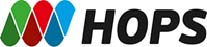 ZAHTJEV ZA PROVJERU USKLAĐENOSTI PODATAKAU skladu s Pravilima o promjeni opskrbljivača električnom energijom (NN 56/15 i 33/17) molimo provjeru  usklađenosti podataka o krajnjem kupcu i obračunskim mjernim mjestima (dalje: OMM) s podacima HOPS-a (Ugovora o korištenju mreže) kako je niže naznačeno:.Podaci o krajnjem kupcu:Podaci o obračunskim mjernim mjestima (OMM):Podaci o opskrbljivaču:Datum zaprimanja urednog zahtjeva krajnjeg kupca za sklapanje ugovora:____________________Broj novog ugovora o opskrbi električnom energijom:_____________________________________Očekivani datum početka primjene novog Ugovora/aneksa o opskrbi:_________________________Završetak primjene novog Ugovora/aneksa o opskrbi:______________________________________Potpis i žig za podnositelja zahtjeva:________________________________________(mjesto i datum)___Prilog: Preslika zahtjeva za sklapanje novog ugovora o opskrbi električnom energijomNaziv kupca (pravne osobe):OIB:Adresa sjedišta:Kontakt broj tel.:Kontakt mail adresa:Naziv:OIB:Adresa sjedišta:Kontakt broj tel.:Kontakt mail adresa: